McDonald’s       McDonald’s is a very good restaurant . IT is located in almost all the cities of France. Many influencers are fans or almost addicts has this restaurant as Benoits Chevalier ( he made a trip to Corsica but as there was no McDonald’s he flew back to France to eat and then returned to Corsica). McDonald’s offers many product lines such as the famous Big Mac. New burgers are released , like the Big Tasty Orginal and Chicken Big Tasty, accompanied by their sidekicks Big Tasty Bacon and Chicken Big Tasty Bacon. We live in France so the Mac baguette was recently created.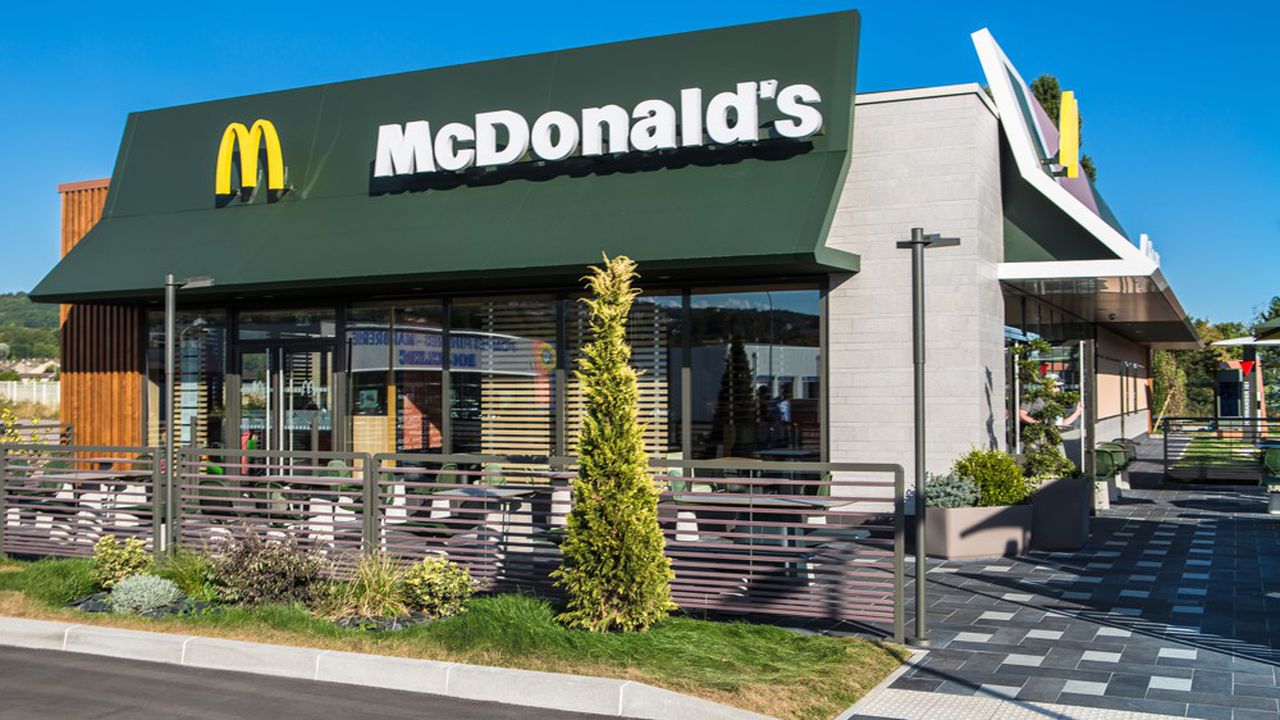 